Статистика учетно-регистрационных действий
 за январь 2023 годаЗаместитель руководителя Управления Наталья Мирон: в январе 2023 года в Управление Росреестра по Республике Коми поступило 6243 обращения на осуществление учетно-регистрационных действий, из них в электронном виде – 3013 (48,2 %). На государственную регистрацию договоров долевого участия поступило 34 заявления, из них 27 (79,4%) в электронном виде, число поданных заявлений на государственную регистрацию ипотеки составило 390, в электронном виде – 292 (74,9%). Количество договоров ипотеки, зарегистрированных за 1 день, составило 255, т.е. более 87% от общего количества заявлений на государственную регистрацию ипотеки, поданных в электронном виде.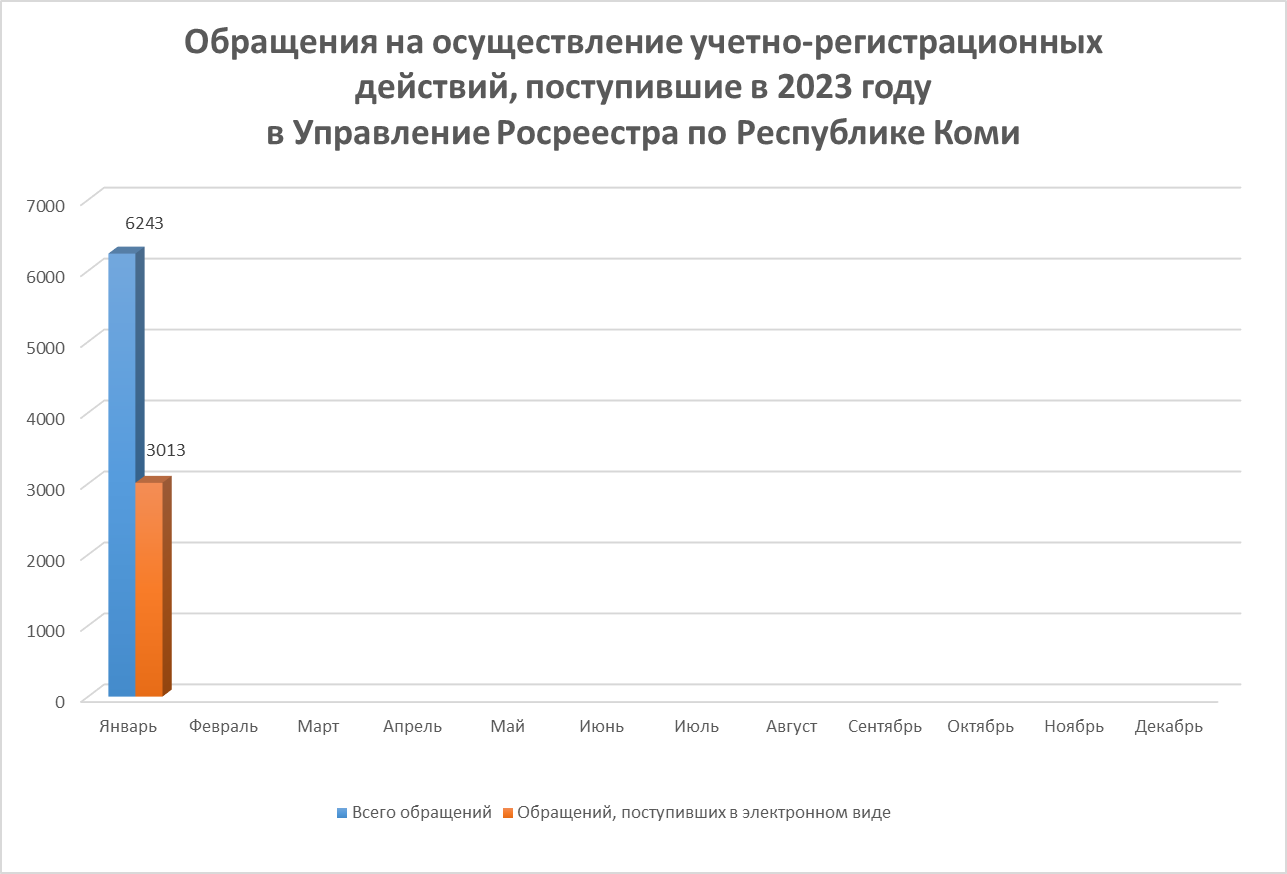 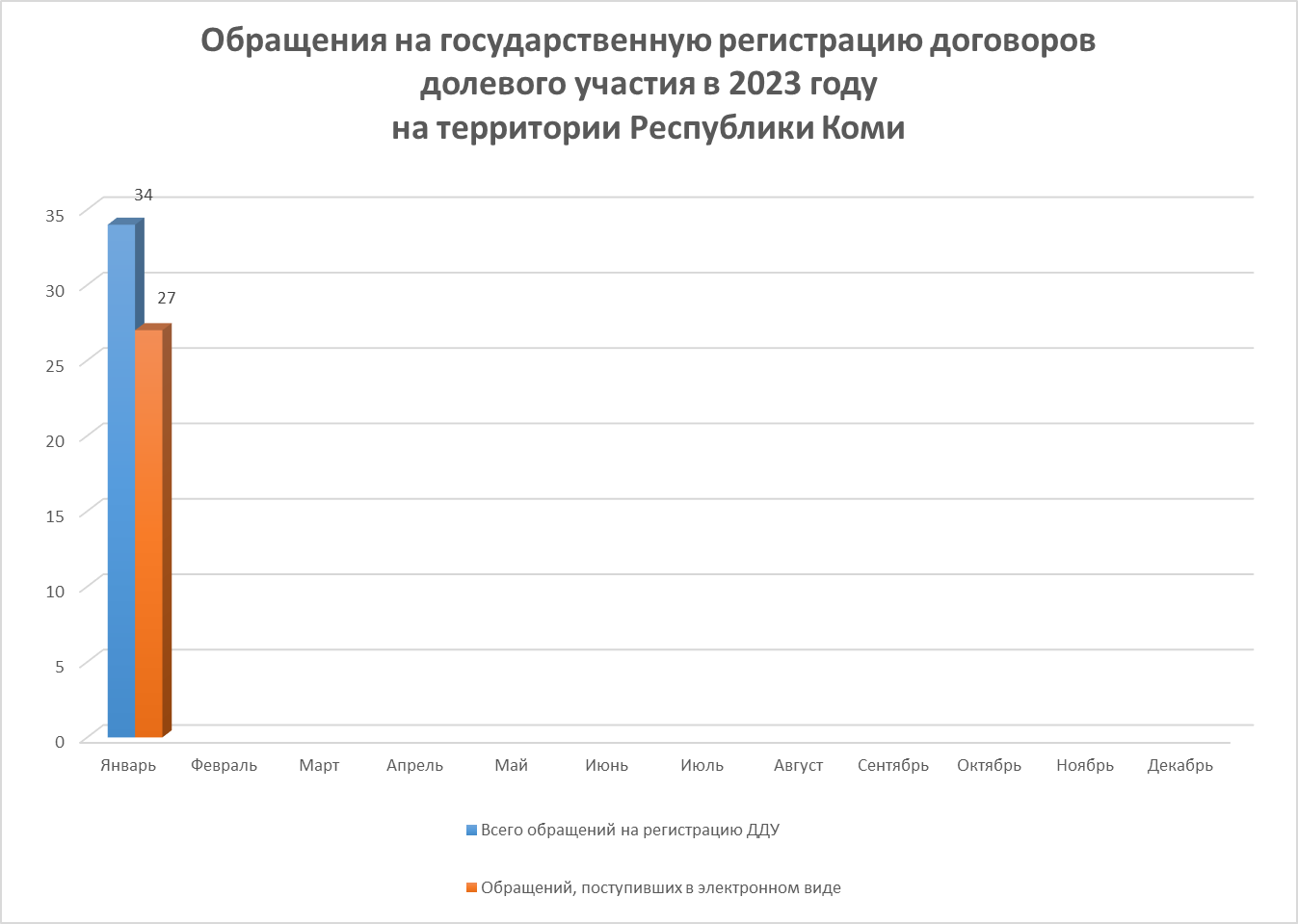 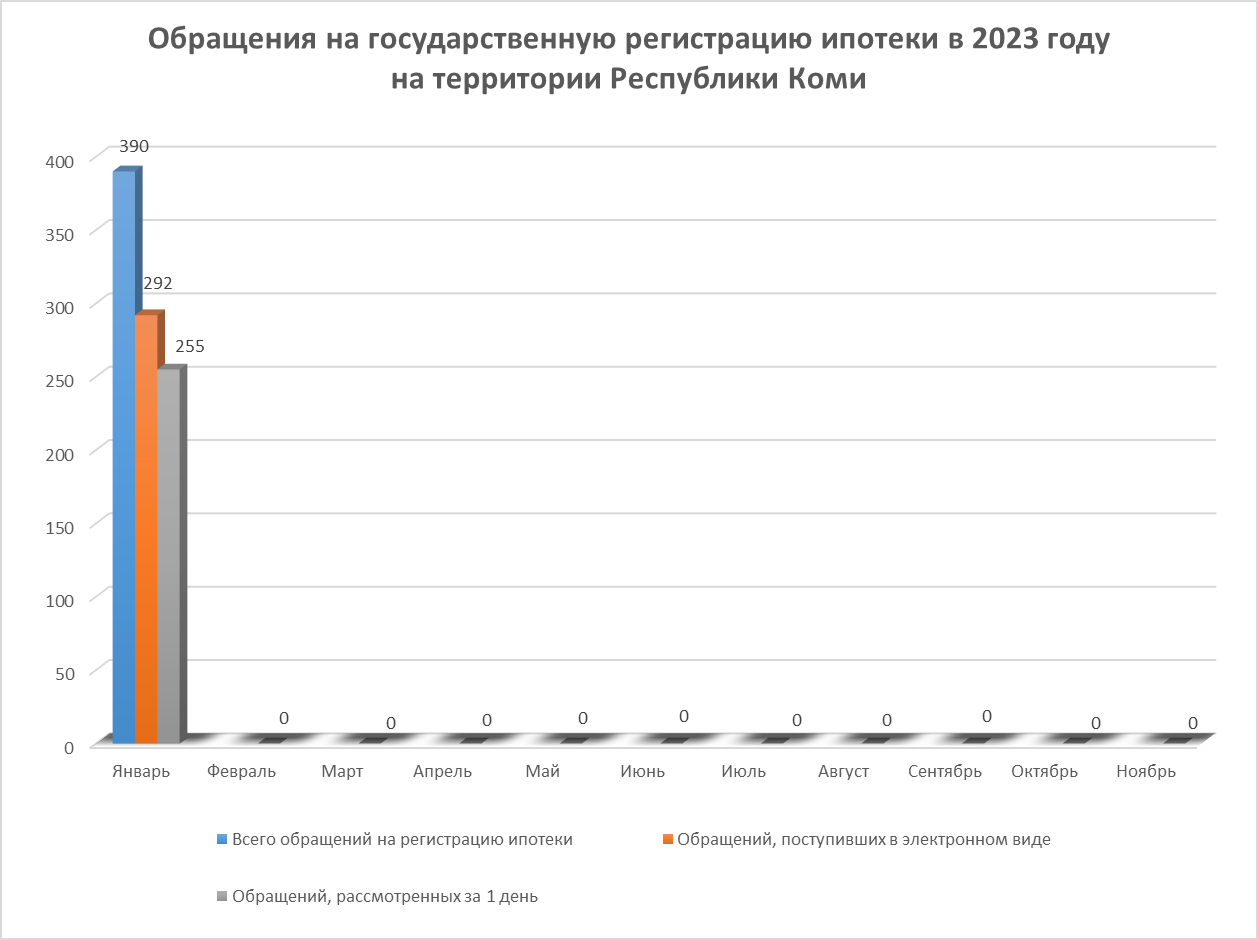 